FICHA PRÁCTICA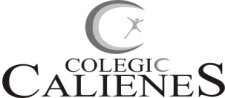            ÁREA DE HISTORIA GEOGRAFÍA Y ECONOMÍANombre y apellido: ___________________________________________ Nº de orden: _____Grado 3º “____” de Secundaria   Fecha: __________   Prof. Alexander Alonzo Flórez GonzalesUBICA Y COLORA LOS MAPAS DE ACUERDO A LAS PAGINAS 101,102 Y 103 DE TU TEXTO GUIA REFERIDOS A LA AMÉRICA COLONIAL.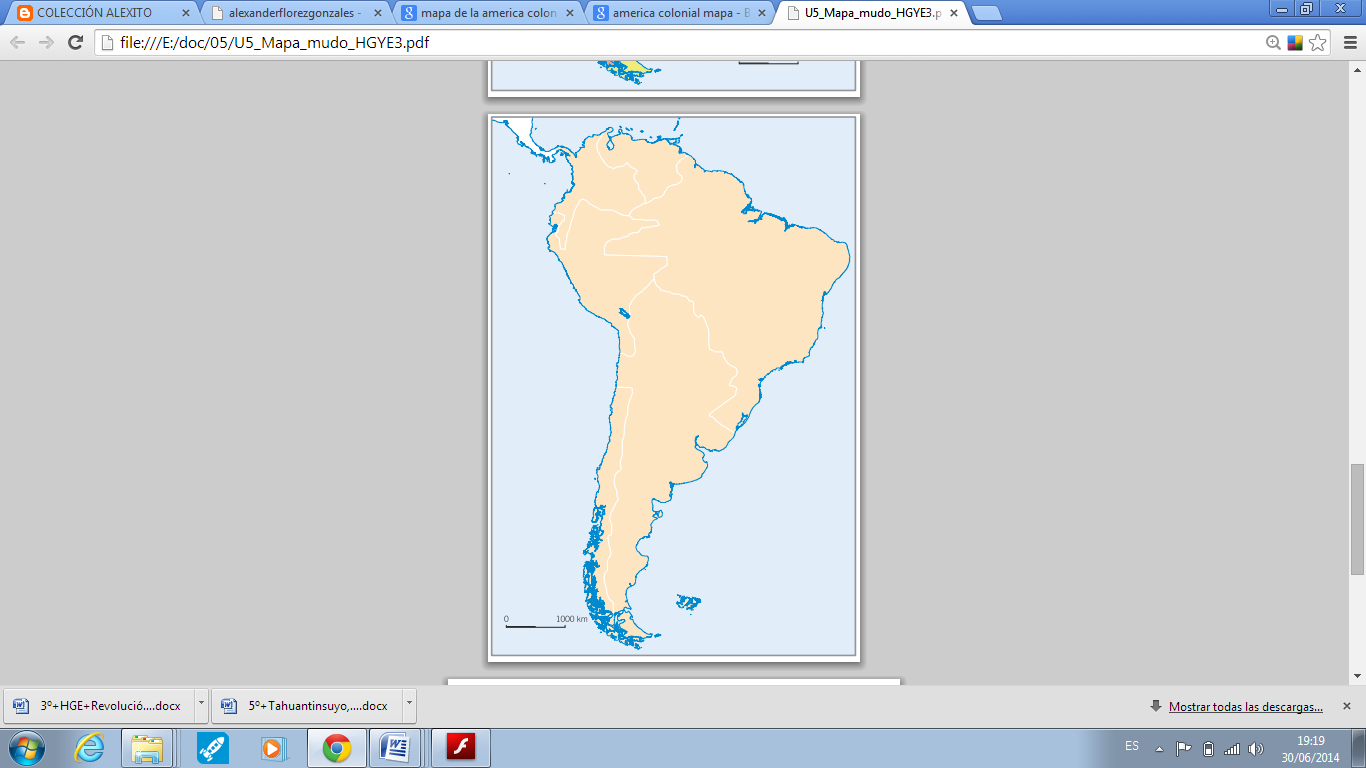 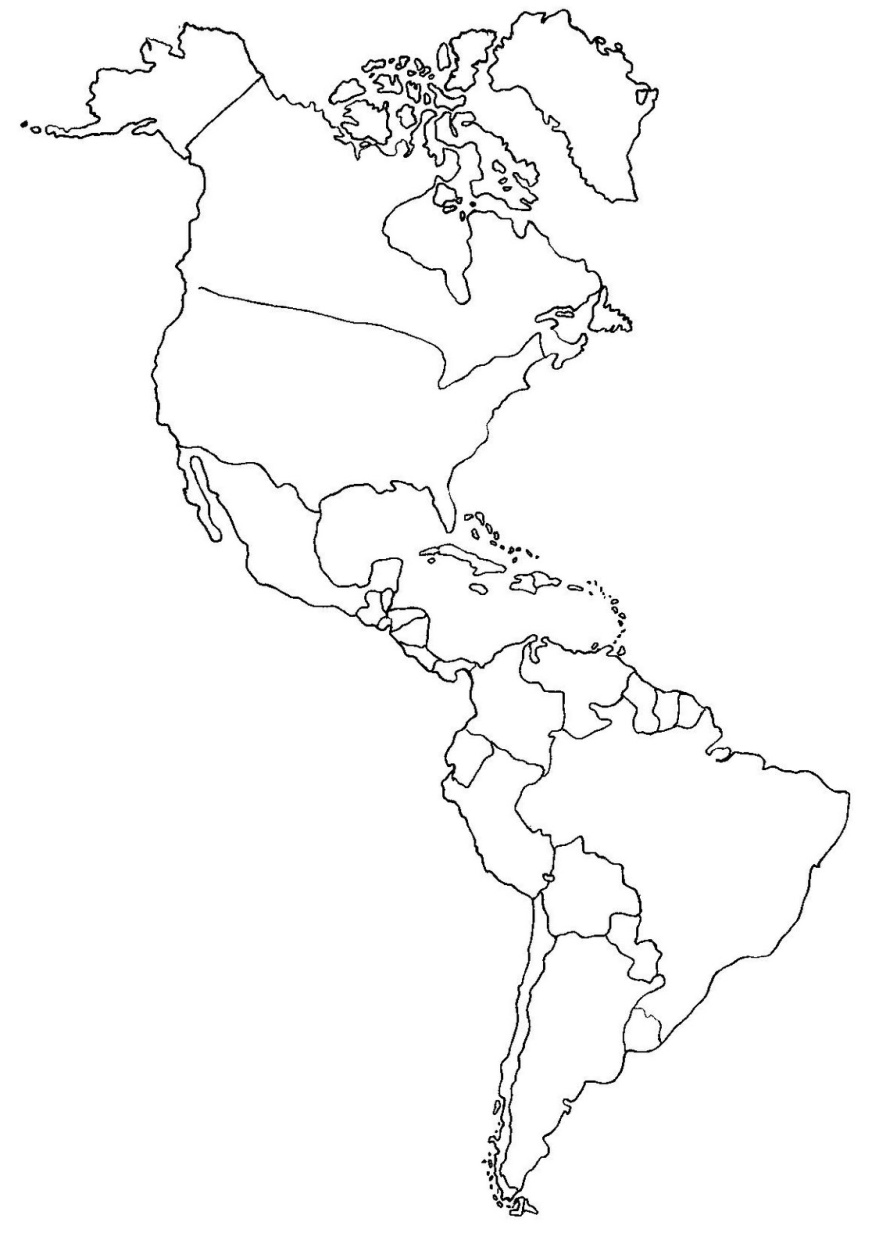 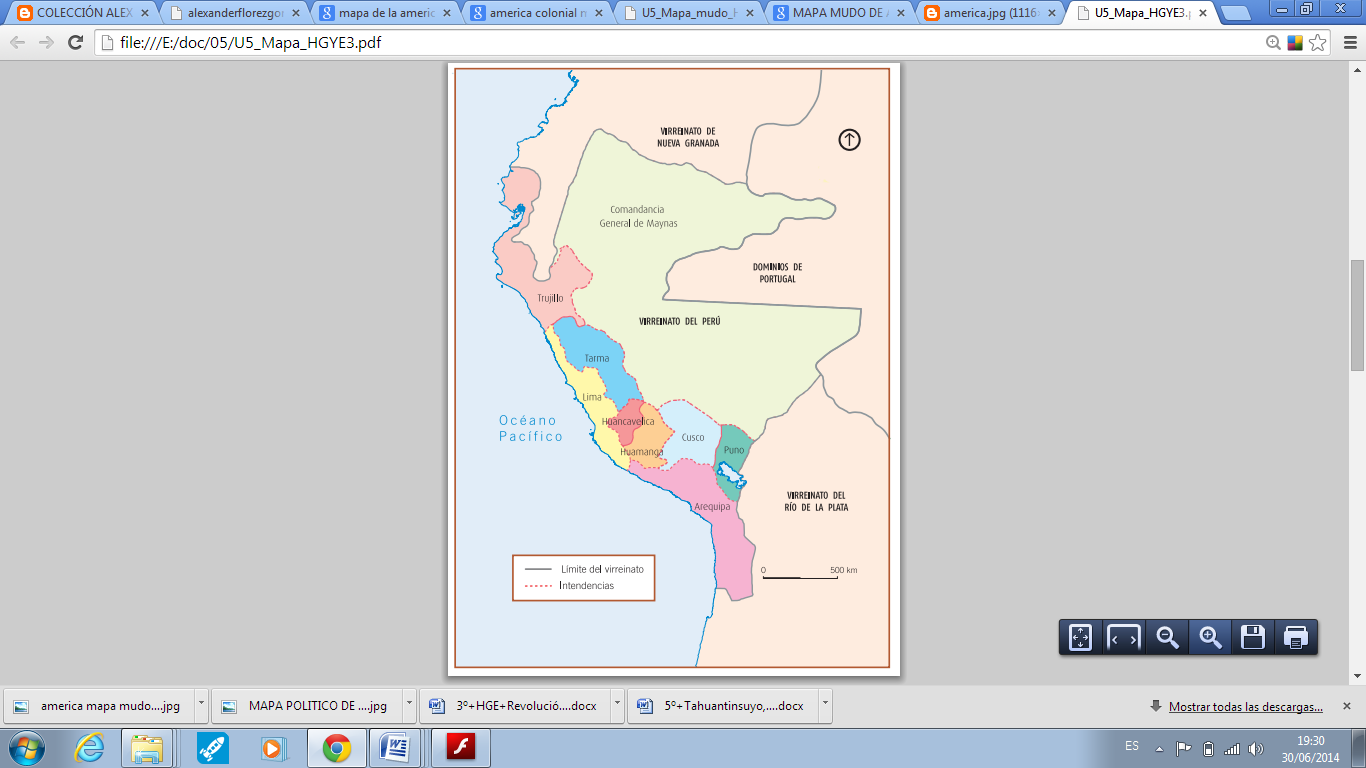 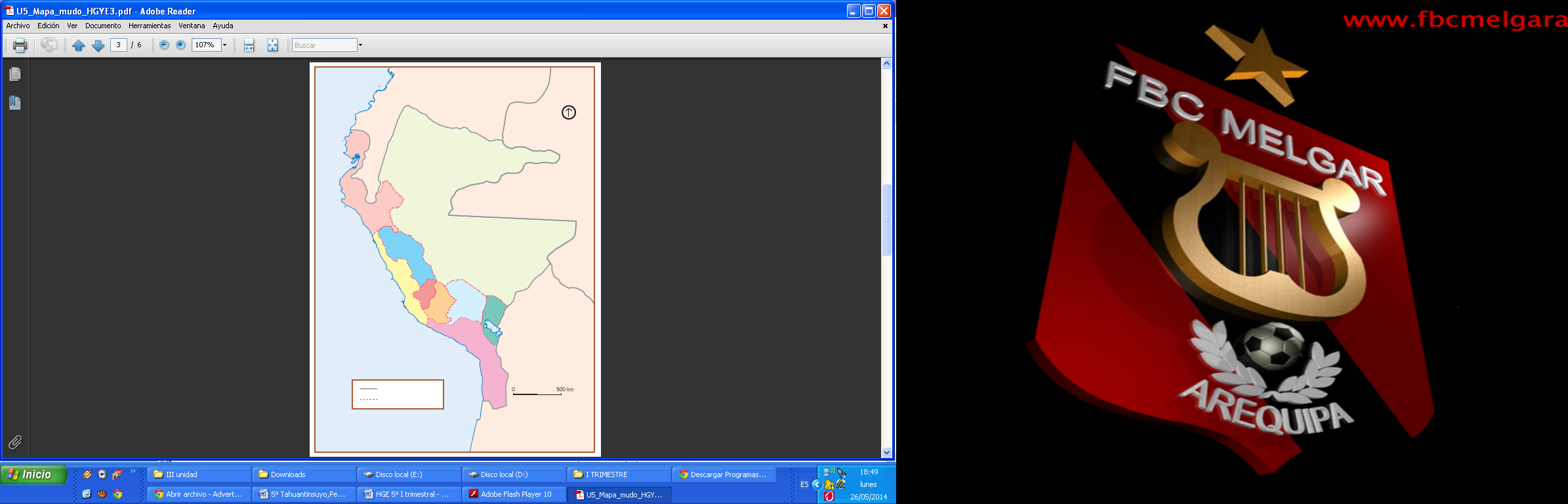 